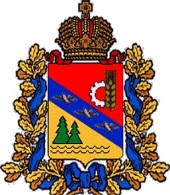 АДМИНИСТРАЦИЯКУЛЬБАКИНСКОГО СЕЛЬСОВЕТАГЛУШКОВСКОГО РАЙОНА КУРСКОЙ  ОБЛАСТИ307462 Курская область , Глушковский район, с.Кульбаки ,  д.322 ОГРН 1024600746741 ИНН 4603000512 КПП 460301001 тел (47132) 3-15-44, факс 3-15-43 , E-mal:  adm_kulbakinskogo_ss@mail.ruПОСТАНОВЛЕНИЕот  06 сентября 2022г. № 41О мерах  по обеспечению  безопасностилюдей  на  водных  объектах Кульбакинского  сельсоветав осенне-зимний период 2022-2023 годов.В соответствии   с федеральными  законами  от  21.12.1994 № 68-ФЗ «О защите  населения и  территории  от  чрезвычайных  ситуаций  природного и  техногенного  характера», от 06.10.2003  № 131-ФЗ «Об  общих  принципах   организации местного самоуправления в Российской Федерации», постановлением, распоряжения Администрации Глушковского муниципального района № 258 от 29.08.2022 «О  мерах  по  обеспечению   безопасности   людей  на  водных   объектах  Глушковского района в осенне-зимний период 2022-2023 годов в целях обеспечения безопасности населения на водных объектах Кульбакинского сельсовета в осенне-зимний период 2022-2023 года и в связи с предстоящим началом ледостава и подледного лова, Администрация Курбского сельского поселения ПОСТАНОВЛЯЕТ:                                                                                                                                                                                                                                                                                                                                                                                                                                                                                                                                        Разработать и утвердить план мероприятий по обеспечению безопасности людей на водных объектах, расположенных на территории Кульбакинского сельского поселения, в осенне-зимний период 2022-2023 годов (Приложение № 1).  Организовать на территории Кульбакинского сельского поселения проведение профилактической работы с целью предотвращения несчастных случаев среди населения на водных объектах в осенне-зимний период.3. Определить на территории Кульбакинского сельского поселения потенциально опасные участки водоемов (Приложение № 2), при необходимости обозначить их соответствующими предупреждающими (запрещающими) знаками и организовать контроль за местами массового подледного лова рыбы рыболовами-любителями в зимний период.4. Своевременно издавать нормативно правовые акты, приостанавливающие или ограничивающие водопользование в случае угрозы причинения вреда жизни или здоровью человека.5. Опубликовать постановление на официальном сайте Администрации Кульбакинского сельсовета.6. Контроль за исполнением постановления возложить на заместителя Главы Администрации – Тяжкороб Е.П.7. Постановление вступает в силу со дня его  подписания. Глава Кульбакинского сельсоветаГлушковского района                                           В.В.Минаков  Приложение №1 к Постановлению Администрации Курбского сельского поселения№ 41 от 06.09.202г.Планмероприятий по обеспечению безопасности людей на водных объектах, расположенных на территории Кульбакинского сельсовета, в осенне-зимний период 2022 - 2023 годов.Приложение  № 2 к Постановлению Администрации  Курбского сельского поселения ЯМР ЯО№ 41  от 06.09.2022г. Перечень   потенциально  опасных   участков  водоемов на  территории   Кульбакинского сельсовета Глушковского районаПлотина  в п. Синяк ;Плотина  в  п. Политотдельский ;Пруд в с. Кульбаки ;Пруд в д. Елизаветовка№ п/пНаименование мероприятия Срок исполненияОтветственный Примечание 1Обеспечение информирования населения с помощью распространения листовок (объявлений) В течении осенне-зимнего периода 2022-2023 Специалист Администрации2Обозначение выявленных потенциально опасных участков соответствующими предупреждающими (запрещающими) знаками, используемых населением для зимней рыбалки.Сразу после выявления Специалист Администрации3Размещение аншлагов, стендов (щитов) с правилами поведения на водных объектах в осенне-зимний период Ноябрь - декабрь 2021Специалист Администрации4Проведение занятий в школах на тему «безопасность на водных объектах в осенне-зимний период»  В период месячникаДиректора школ Кульбакинскогосельсовета5Издательство нормативно правовых актов, приостанавливающие или ограничивающие водопользование в случае угрозы причинение вреда жизни или здоровью человека.в случае возникновения угрозы причинение вреда жизни или здоровью человека ЗаместительГлавыАдминистрации